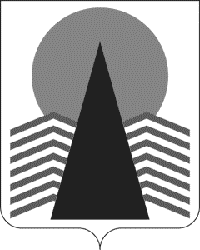 Сельское поселение СингапайНефтеюганский районХанты-Мансийский автономный округ - ЮграАДМИНИСТРАЦИЯ СЕЛЬСКОГО ПОСЕЛЕНИЯ СИНГАПАЙПОСТАНОВЛЕНИЕ28.06.2023                                                                                    № 128п.СингапайО внесении изменений в постановление администрации сельского поселения Сингапай от 15.04.2022 № 120 «Об утверждении документации по планировке территории садового некоммерческого товарищества «Усадьба»»В соответствии с Градостроительным кодексом Российской Федерации, Федеральным законом от 06.10.2003 № 131-ФЗ «Об общих принципах организации местного самоуправления в Российской Федерации», в связи с допущенной технической ошибкойПОСТАНОВЛЯЮ:1. Внести изменение в постановление администрации сельского поселения Сингапай от 04.10.2016 № 359 «О предоставлении разрешения на условно разрешенный вид использования земельного участка»:- в пункте 1 постановления заменить слова «кадастровым номером 86:08:0020501:420» на «кадастровым номером 86:08:0020501:4653».2. Направить в Комитет по градостроительству и землепользованию администрации Нефтеюганского района для внесения изменений в сведения, содержащиеся в информационной системе обеспечения градостроительной деятельности Нефтеюганского района.3. Настоящее постановление подлежит опубликованию в бюллетене «Сингапайский вестник» и размещению на официальном сайте органов местного самоуправления сельского поселения Сингапай.Исполняющий обязанностиглавы сельского поселения                                                      С.Е.Маденова